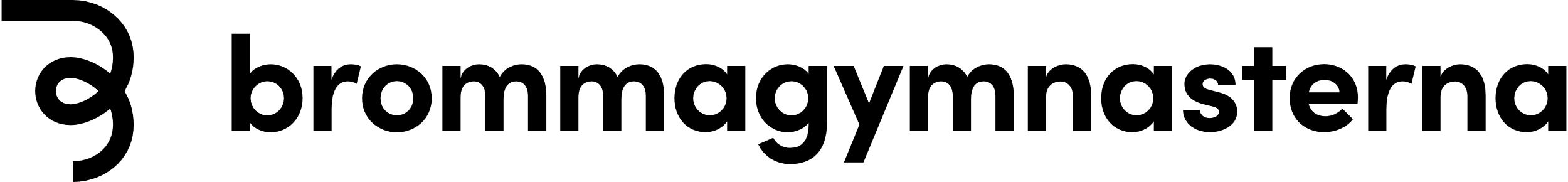 INBJUDAN TILL SVEALANDSMÄSTERSKAPEN 2023Brommagymnasterna och Gymnastikförbundet Öst hälsar alla hjärtligt välkomna till vårens SvealandsmästerskapPraktisk information	Plats:	ÅkeshovshallenDatum:	Lördagen den 22 april 2023Tid:	kl: 09:00-10:30 Förträning, fri träning	Kl 09:30-10:00 Domarmöte	Kl 10:30 Tävling 	Kl: 13:00-13:30 Prisutdelning och Lagpokal Ovan tider kan komma att justeras beroende på antal anmälda gymnaster och domareTävlingsregler:Fem tävlingsklasser: Tvåan, Trean, Fyran Femman (obligatoriskt program) och Öppet Program Fria åldrar.Mångkamp där även segrare per gren i varje klass koras samt lagtävling enligt TP Serier ur samma tävlingsklass i alla redskap.Enligt nytt tävlingsprogram Manlig Artistisk Gymnastik version 1.1 daterat 2022-09-01DomareSamtliga föreningar måste ta med 1 domare per påbörjat 4-tal gymnaster, namn anges i anmälan. Om ej rätt antal domare kan komma utgår istället en avgift på 1000 kronor per saknad domare.AnmälanAnmälan görs på www.gymnastik.se/ost senast fredagen den 12 april 2023Anmälningsavgift 230 kronor per gymnastFrågorVid eventuella frågor kontakta Camilla Brännfors tel: 0730-63 63 86 eller via e-mail: camilla.brannfors@hsb.se eller Shafinaz Adolfsson tel: 070-927 78 87Välkomna!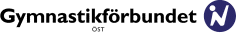 